                          Uimhir Thrialach O.C.G.: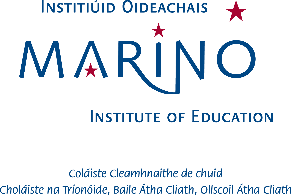 MÚINEADH NA GAEILGEUimhir P.P.S.:Uimhir Mhúinteora:Deimhniú:Deimhním gur mise, agus mise amháin, a rinne an obair sa chomhad seo.________________________________________________Don Scrúdaitheoir Amháin:Dáta a múineadh an ceacht seo:__________________Ainm an Iarrthóra:Ainm na Scoile:Seoladh na Scoile:Rang(anna):Síniú an Iarrthóra:Dáta:Múineadh na GaeilgeCóras MarcálaMarcanna a BronnadhRáiteas Cleachtais/Ráitis Chleachtais (cuir tic)_____________Scéim Bhliana10Scéim Sheachtaine5Ceacht Scríofa10Tasc Macnamhach25Iomlán50